2024 Philippines Holidays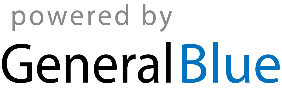 Philippines 2024 CalendarPhilippines 2024 CalendarPhilippines 2024 CalendarPhilippines 2024 CalendarPhilippines 2024 CalendarPhilippines 2024 CalendarPhilippines 2024 CalendarPhilippines 2024 CalendarPhilippines 2024 CalendarPhilippines 2024 CalendarPhilippines 2024 CalendarPhilippines 2024 CalendarPhilippines 2024 CalendarPhilippines 2024 CalendarPhilippines 2024 CalendarPhilippines 2024 CalendarPhilippines 2024 CalendarPhilippines 2024 CalendarPhilippines 2024 CalendarPhilippines 2024 CalendarPhilippines 2024 CalendarPhilippines 2024 CalendarPhilippines 2024 CalendarJanuaryJanuaryJanuaryJanuaryJanuaryJanuaryJanuaryFebruaryFebruaryFebruaryFebruaryFebruaryFebruaryFebruaryMarchMarchMarchMarchMarchMarchMarchSuMoTuWeThFrSaSuMoTuWeThFrSaSuMoTuWeThFrSa12345612312789101112134567891034567891415161718192011121314151617101112131415162122232425262718192021222324171819202122232829303125262728292425262728293031AprilAprilAprilAprilAprilAprilAprilMayMayMayMayMayMayMayJuneJuneJuneJuneJuneJuneJuneSuMoTuWeThFrSaSuMoTuWeThFrSaSuMoTuWeThFrSa12345612341789101112135678910112345678141516171819201213141516171891011121314152122232425262719202122232425161718192021222829302627282930312324252627282930JulyJulyJulyJulyJulyJulyJulyAugustAugustAugustAugustAugustAugustAugustSeptemberSeptemberSeptemberSeptemberSeptemberSeptemberSeptemberSuMoTuWeThFrSaSuMoTuWeThFrSaSuMoTuWeThFrSa1234561231234567789101112134567891089101112131414151617181920111213141516171516171819202121222324252627181920212223242223242526272828293031252627282930312930OctoberOctoberOctoberOctoberOctoberOctoberOctoberNovemberNovemberNovemberNovemberNovemberNovemberNovemberDecemberDecemberDecemberDecemberDecemberDecemberDecemberSuMoTuWeThFrSaSuMoTuWeThFrSaSuMoTuWeThFrSa1234512123456767891011123456789891011121314131415161718191011121314151615161718192021202122232425261718192021222322232425262728272829303124252627282930293031Jan 1	New Year’s DayJan 23	First Philippine Republic DayFeb 2	Constitution DayFeb 10	Chinese New YearFeb 24	Lantern FestivalFeb 25	EDSA Revolution AnniversaryMar 28	Maundy ThursdayMar 29	Good FridayMar 30	Easter SaturdayMar 31	Easter SundayApr 9	Day of ValorApr 10	End of Ramadan (Eid al-Fitr)Apr 27	Lapu-Lapu DayMay 1	Labour DayJun 12	Independence DayJun 16	Feast of the Sacrifice (Eid al-Adha)Jun 19	José Rizal’s birthdayJul 7	Islamic New YearJul 27	Iglesia ni Cristo DayAug 21	Ninoy Aquino DayAug 26	National Heroes’ DaySep 15	Birthday of Muhammad (Mawlid)Sep 17	Mid-Autumn FestivalNov 1	All Saints’ DayNov 2	All Souls’ DayNov 30	Bonifacio DayDec 8	Feast of the Immaculate Conception of the Blessed Virgin MaryDec 24	Christmas EveDec 25	Christmas DayDec 30	Rizal DayDec 31	New Year’s Eve